Publicado en Madrid el 18/06/2021 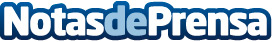 Cómo ayudan los kits validados y cajas isotérmicas en el eCommerce, según comprarhieloseco.esGracias a su adquisición, cualquier negocio puede vender alimentos frescos sin arriesgarse a que se deterioren por el calor o arruinar su presentación por completo. Su popularidad ha aumentado mucho durante los últimos años, ya que le permite a las pymes explorar nuevas oportunidades de negocio con otros productosDatos de contacto:Álvaro López629456410Nota de prensa publicada en: https://www.notasdeprensa.es/como-ayudan-los-kits-validados-y-cajas_1 Categorias: Nacional Gastronomía Logística Restauración Consumo http://www.notasdeprensa.es